Sunday, April 8, 2012Sunday, April 8, 2012Monday, April 9, 2012Monday, April 9, 2012Tuesday, April 10, 2012Tuesday, April 10, 2012Wednesday, April 11, 2012Wednesday, April 11, 2012Thursday, April 12, 2012Thursday, April 12, 2012Friday, April 13, 2012Friday, April 13, 2012Saturday, April 14, 2012Saturday, April 14, 20126:00AMKick Buttowski: Suburban Daredevil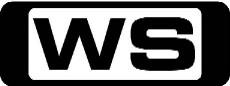 GThose Who Camp, Do/Dog GoneKick vows to spend a night in the untamed wilderness. Then, Kick must track down Mrs. Chicarelli's dog after it runs away. Starring 6:30AMJake and the Never Land PiratesGHappy Hook Day! / No Returns!Jake leads his team, including Izzy, Cubby and their parrot lookout, Skully aboard their amazing ship, Bucky, sailing from their Pirate Island hideout on a lost treasure hunt throughout Never Land. 7:00AMWeekend Sunrise 'CC'Wake up to a better breakfast with Andrew O'Keefe and Samantha Armytage for all the latest news, sport and weather. 10:00AMAFL Game DayPGHost Hamish McLachlan is joined on the panel by Cats premiership captain Cameron Ling to tackle all the big footy issues, and discuss this weekend's games. Special guest is Essendon's coach James Hird. 11:30AMFooty FlashbacksG2009 Grand Final: St Kilda v GeelongHost Sandy Roberts goes down memory lane with former Cats skipper Cameron Ling and Saints superstar Nick Riewoldt as they re-live the nail-biting 2009 Grand Final. 1:00PMLab Rats 'CC'CScience has never been so exciting, funny or messy! Lab Rats Challenge is a fast and furious science-based game show for kids. 1:30PMMinute To Win It 'CC'PGMovers & ShakersContestants play hair-raising games infront of a cheering studio audience for the chance to win one million dollars. But there is a catch: they only have a Minute to Win It! Hosted by GUY FIERI.2:30PMSunday Afternoon Movie (R) 'CC' (2008)PG(V,L)Step Up 2 The StreetsWhen rebellious street dancer, Andie, gets accepted into the elite Maryland School of the Arts, she finds herself fighting to fit in while also trying to hold onto her old life. When she joins forces with the school's hottest dancer, Chase, they form a crew of classmate outcasts to compete in Baltimore's underground dance battle 'The Streets'. She ultimately finds a way to live her dream while building a bridge between her two separate worlds. Starring BRIANA EVIGAN, ROBERT HOFFMAN, ADAM G  SEVANI, CASSIE VENTURA, DANIELLE POLANCO, CHRISTOPHER SCOTT, MARI KODA, JANELLE CAMBRIDGE and CHANNING TATUM.4:30PMGreat Migrations (R) 'CC'PGNeed to BreedWitness awe-inspiring stories of species' need to reproduce such as stunning footage of flying foxes soaring across the skies with their young wrapped in their wings and the remarkable breeding behaviours of elephant seals in the Falkland Islands. For the first time in nearly 30 years, see the white-eared kob performing a deadly mating ritual in Sudan. Narrated by ALEC BALDWIN. 5:30PMCoxy's Big BreakGTake a break around Australia and beyond with Coxy. 6:00PMSeven News 'CC'Jennifer Keyte presents today's news and weather. Sport is with Tim Watson. 6:30PMSunday Night 'CC'Chris Bath leads a team of Australia's best reporters, breaking the stories that matter. 7:30PMBorder Security - Australia's Front Line (R) 'CC'PGA passenger with little more than a plastic bag and the clothes on his back loses his temper. And a frequent visitor to Australia insists he's not working illegally and some cans of beans pack a punch. Narrated by Grant Bowler. 8:00PMThe Force - Behind The Line (R) 'CC'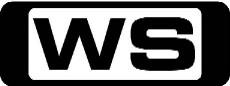 PGIn NSW, police uncover a suburban drug syndicate, while the driver of a supercharged V8 takes on police. Then, two women and a baby become trapped in a lift in the searing heat. Hosted by SIMON REEVE.8:30PMBones (R) 'CC'MThe Beginning In The EndIn order to solve the mystery of the death of a hoarder, the team works to uncover clues buried under a life's worth of possessions. Angela's father has a specific purpose for his most recent visit. And Brennan and Booth are confronted with unique opportunities. Guest starring Billy Gibbons. Also starring EMILY DESCHANEL, DAVID BOREANAZ, T J  THYNE, MICHAELA CONLIN, TAMARA TAYLOR, JOHN FRANCIS DALEY, DEIDRIE HENRY, NED VAUGHN, SCOTT ATKINSON, GINA TORRECILLA, SKYLER JAMES, REGINALD BALLARD, TY PANITZ, CARLA GALLO and PATRICIA BELCHER.9:30PMCastle (R) 'CC'MLaw & MurderDuring the high-profile trial of a murdered socialite, a juror suddenly tumbles out of the jury box dead. When Castle and Beckett learn the juror was poisoned, their investigation soon uncovers that this seemingly innocent juror may not have been so innocent after all. Starring NATHAN FILLION, STANA KATIC, SUSAN SULLIVAN, MOLLY QUINN, RUBEN SANTIAGO-HUDSON, TAMALA JONES, JON HUERTAS and SEAMUS DEVER.10:30PMDual Suspects (R) 'CC'M(V,D,A)Murder In ModestoIn Modesto, California, a young mother is brutally murdered in her home. Remarkably, the victim's three- year old daughter is found sleeping just a few feet away. And except for her purse, nothing in the house is missing or out of place. Could she have known her killer? Narrated by JACQUELINE BYNON. 11:30PMForensic Investigators - Australia's True Crimes (R) 'CC'M(L,V)Catch Me If You CanIn April 2001, a young police officer pulled over a car for a simple traffic infringement; he never imagined it would turn into a high speed chase with two brazen armed robbers who would play a dangerous cat and mouse game with police. Hosted by LISA MCCUNE.12:30AMThe Real Seachange (R) 'CC'GThere's trouble on the farm for Alan and Michelle. And Suzy and her daughters are struggling in tropical Queensland. Hosted by John Howard. 1:00AMAuction Squad (R) 'CC'GA half-finished kitchen is transformed with glass and smart lighting. 2:00AMHome ShoppingShopping program. 3:00AMNBC Today 'CC'International news and weather including interviews with newsmakers in the world of politics, business, media, entertainment and sport. 4:00AMNBC Meet The Press 'CC'David Gregory interviews newsmakers from around the world. 5:00AMSunrise Extra 'CC'Bringing you the best moments of your mornings with the Sunrise team. 5:30AMSeven Early News 'CC'Natalie Barr and Mark Beretta present the latest news, sport and weather from around Australia and overseas. 6:00AMSunrise 'CC'Wake up to a better breakfast with Melissa Doyle and David Koch for all the latest news, sport and weather. 9:00AMThe Morning Show 'CC'PGJoin Larry Emdur and Kylie Gillies each morning for all the latest news, entertainment and a variety of regular segments. 11:30AMSeven Morning News 'CC'The latest news from around Australia and overseas. Presented by Ann Sanders. 12:00PMSea Princesses (R) 'CC'CThe Makeover / The DollImagine swimming like a fish or living in an underwater palace. Join the Sea Princesses for fun, adventures and new discoveries! 12:30PMErky Perky (R) 'CC'CCar Trouble / A Trojan SchemeErky and Perky are two bickering, lazy bugs who suddenly find themselves in the Land of Kitchen and must find a way to get to food. 1:00PMMaster Raindrop (R) 'CC'CHonourGet ready for a fun and exciting adventure as four young friends journey across the timeless world of Asian myths and legends. 1:30PMFooty FlashbacksG2008 Grand Final: Geelong v HawthornHost Sandy Roberts shows viewers a director's cut of the spine-tingling 2008 AFL Grand Final. 3:00PM2012 AFL Premiership Season 'CC'Rnd 2: Geelong v HawthornThese two great sides have had some tight tussles over recent years but the Cats have won the past seven encounters since the Hawks premiership triumph in 2008. Can the Hawks turn the tables? 6:00PMSeven News 'CC'Jennifer Keyte presents today's news with David Brown updating the weather. Sport is with Sandy Roberts. 6:30PMToday Tonight 'CC'Matt White reports on the latest news and current social issues. 7:00PMHome and Away 'CC'PGBrax and VJ's relationship puts Elijah on the outer. Harvey and Roo's second 'first date' goes awry. John and Gina negotiate moving in again. Starring SONIA TODD, SHANE WITHINGTON, JAY LAGA'AIA, GEORGIE PARKER, STEVE PEACOCKE, MARCUS GRAHAM and FELIX DEAN.7:30PMProgram T.B.A.Details to be advised 10:30PMSpecial (R) 'CC'M(V)WWII Lost Films: The Air WarTravel with five veterans on some of the most dangerous, deadly and visually stunning aerial missions of the war. See inside the U.S. Eighth Air Force as they take to the skies for an unsung story of bravery and sacrifice. See extraordinary archival footage in colour and high definition as we bring the historic fight for control of the skies to life, from the devastation of the Blitz in Britain to the final dogfights over Europe. 12:30AMSons And Daughters (R) 'CC'GJill receives some heartbreaking news. Starring PAT MCDONALD, IAN RAWLINGS, LEILA HAYES, BRIAN BLAIN, TOM RICHARDS and ROWENA WALLACE.1:00AMHome ShoppingShopping program. 3:30AMStag (R)MLance Feels The LoveDoes the Blonde Bombshell Brigade have enough ammunition to destroy this relationship? 4:00AMNBC Today 'CC'International news and weather including interviews with newsmakers in the world of politics, business, media, entertainment and sport. 5:00AMSunrise Extra 'CC'Bringing you the best moments of your mornings with the Sunrise team. 5:30AMSeven Early News 'CC'Natalie Barr and Mark Beretta present the latest news, sport and weather from around Australia and overseas. 6:00AMSunrise 'CC'Wake up to a better breakfast with Melissa Doyle and David Koch for all the latest news, sport and weather. 9:00AMThe Morning Show 'CC'PGJoin Larry Emdur and Kylie Gillies each morning for all the latest news, entertainment and a variety of regular segments. 11:30AMSeven Morning News 'CC'The latest news from around Australia and overseas. Presented by Ann Sanders. 12:00PMThe Midday Movie (R) 'CC' (2007)PG(A)Love's Unfolding DreamStruggling to start a career in medicine, Belinda gets her chance when she's offered to be a physical therapist to an elderly woman. Starring ERIN COTTRELL, SCOUT TAYLOR-COMPTON, DALE MIDKIFF, ROBERT PINE, VICTOR BROWNE, SAMANTHA SMITH, PATRICK LEVIS, NANCY LINEHAN CHARLES, RICHARD HERD, PAUL GANUS, LORI ROM, J C  BRANDY, TAHMUS ROUNDS and TIMMY DETERS.2:00PMSea Princesses (R) 'CC'CBest Friends / New TeacherImagine swimming like a fish or living in an underwater palace. Join the Sea Princesses for fun, adventures and new discoveries! 2:30PMErky Perky (R) 'CC'CErky's Worst Nightmare / Soldier BuggedErky and Perky are two bickering, lazy bugs who suddenly find themselves in the Land of Kitchen and must find a way to get to food. 3:00PMMaster Raindrop (R) 'CC'CCaringGet ready for a fun and exciting adventure as four young friends journey across the timeless world of Asian myths and legends. 3:30PMToybox (R) 'CC'PClub NedWatch the toys come alive when we open the lid to a fantasy world full of fun, music, learning and adventure! 4:00PMLab Rats 'CC'CScience has never been so exciting, funny or messy! Lab Rats Challenge is a fast and furious science-based game show for kids. 4:30PMSeven News At 4.30 'CC'The latest news, sport and weather from around Australia and overseas. 5:30PMDeal Or No Deal 'CC'GJoin Andrew O'Keefe in the exhilarating game show where contestants play for $200,000. 6:00PMSeven News 'CC'Jennifer Keyte presents today's news with David Brown updating the weather. Sport is with Sandy Roberts. 6:30PMToday Tonight 'CC'Matt White reports on the latest news and current social issues. 7:00PMHome and Away 'CC'PG(V,A)Brax distances himself from Leah and VJ. Heath and Liam fight. Liam discovers Eddie ripped of his lyrics. Starring ADA NICODEMOU, AXLE WHITEHEAD, STEVE PEACOCKE, DAN EWING and FELIX DEAN.7:30PMProgram T.B.A.10:30PMRoyal Pains 'CC'  **Double Episode**MA Little Art, A Little Science / A Farewell To BarnesEvan asks Hank to help Paige's mother with her depression. Jill has found a candidate to take over at Hamptons Heritage so she'll so be free to go back to Uruguay. But does she still want to? Divya owns up to her mistake, but discovers that it will get back to Hank. Meanwhile, Evan stands up to Paige's dad and loses his blessing to get married and Hank helps a party planner who appears to be having a panic attack. Starring MARK FEUERSTEIN, PAULO COSTANZO, JILL FLINT, RESHMA SHETTY and CAMPBELL SCOTT.12:30AMSons And Daughters (R) 'CC'GCharlie's plotting is unusually successful. Starring PAT MCDONALD, IAN RAWLINGS, LEILA HAYES, BRIAN BLAIN, TOM RICHARDS and ROWENA WALLACE.1:00AMHome ShoppingShopping program. 4:00AMNBC Today 'CC'International news and weather including interviews with newsmakers in the world of politics, business, media, entertainment and sport. 5:00AMSunrise Extra 'CC'Bringing you the best moments of your mornings with the Sunrise team. 5:30AMSeven Early News 'CC'Natalie Barr and Mark Beretta present the latest news, sport and weather from around Australia and overseas. 6:00AMSunrise 'CC'Wake up to a better breakfast with Melissa Doyle and David Koch for all the latest news, sport and weather. 9:00AMThe Morning Show 'CC'PGJoin Larry Emdur and Kylie Gillies each morning for all the latest news, entertainment and a variety of regular segments. 11:30AMSeven Morning News 'CC'The latest news from around Australia and overseas. Presented by Ann Sanders. 12:00PMThe Midday Movie (R) 'CC' (2004)GStuck In The SuburbsTwo teenage girlfriends, bored with small town life, are pleasantly surprised when a hot new star comes to town to shoot his video. Starring DANIELLE PANABAKER, BRENDA SONG, RYAN BELLEVILLE, TARAN KILLAM, JENNIE GARLAND, TODD STASHWICK, KIRSTEN NELSON, CORRI ENGLISH, PATRICK STOGNER, LARA GRICE and RIC REITZ.2:00PMSea Princesses (R) 'CC'CThe Big Chill / A Weighty ProblemImagine swimming like a fish or living in an underwater palace. Join the Sea Princesses for fun, adventures and new discoveries! 2:30PMErky Perky (R) 'CC'CSlim Perky / Talking TumErky and Perky are two bickering, lazy bugs who suddenly find themselves in the Land of Kitchen and must find a way to get to food. 3:00PMMaster Raindrop (R) 'CC'CDeterminationGet ready for a fun and exciting adventure as four young friends journey across the timeless world of Asian myths and legends. 3:30PMToybox (R) 'CC'PDirty FootprintsWatch the toys come alive when we open the lid to a fantasy world full of fun, music, learning and adventure! 4:00PMLab Rats 'CC'CScience has never been so exciting, funny or messy! Lab Rats Challenge is a fast and furious science-based game show for kids. 4:30PMSeven News At 4.30 'CC'The latest news, sport and weather from around Australia and overseas. 5:30PMDeal Or No Deal 'CC'GJoin Andrew O'Keefe in the exhilarating game show where contestants play for $200,000. 6:00PMSeven News 'CC'Jennifer Keyte presents today's news with David Brown updating the weather. Sport is with Sandy Roberts. 6:30PMToday Tonight 'CC'Matt White reports on the latest news and current social issues. 7:00PMHome and Away 'CC'PG(V)April sees Casey and Henri kissing Colleen encourages Dex to get back together with April. Irene and Eddie part ways. Starring LYN COLLINGWOOD, LYNNE MCGRANGER, TOM GREEN, RHIANNON FISH and LINCOLN YOUNES.7:30PMProgram T.B.A.9:30PMThe Amazing Race 'CC'PGEleven teams of two race around the globe, travelling through five continents, 22 cities and covering 65,000 kilometres in a bid to win a $1 million dollar prize. Hosted by PHIL KEOGHAN, DAVE BROWN JR, RACHEL BROWN, MARK JACKSON, WILLIAM 'BOPPER' MINTON, NARY EBEID, JAMIE GRAETZ, BRENDON VILLEGAS, RACHEL REILLY, JOEY 'FITNESS' LASALLA, DANNY HORAL, MISA TANAKA, MAIYA TANAKA, DAVE GREGG, CHERIE GREGG, ELLIOT WEBER, ANDREW WEBER, KERRI PAUL, STACY BOWERS, VANESSA MACIAS, RALPH KELLEY, ART VELEZ and J J  CARRELL.10:30PMSpecial** PREMIERE **  ** Premiere **PG(A)Words Of The TitanicMarking the 100th anniversary of the Titanic's fateful voyage, voices from that infamous journey are brought back to life in this special program. Famous faces join with relatives of survivors to read the words of original letters, diaries and memoirs in this powerful landmark documentary. Richard E Grant, Roger Allam and Nancy Carroll, who paint a fresh and vivid picture of the events building up to the fateful night in April 1912. From the engine room hands to the ships commanders, from the plight of the third class passengers to the stories of the first class state room passengers, their testimonies combines to create a colourful and deeply moving account of the doomed voyage and its effect on the lives of the survivors. Narrated by CHARLES DANCE. 11:30PMThe Marriage RefPGIt's Snow White and her two dopey dwarves as Gwyneth Paltrow, Jerry Seinfeld and Greg Giraldo step in to try and create wedded bliss with the help of The Marriage Ref. A husband can't get his wife to answer the phone when he calls. A man wishes his wife would dress differently. And things get dangerous when a happily married magician asks his wife to take part in his new knife throwing act.  - and even the celebrities take a 'stab' at the trick. 12:30AMSons And Daughters (R) 'CC'GStephen is forced to reveal hidden information. Starring PAT MCDONALD, IAN RAWLINGS, LEILA HAYES, BRIAN BLAIN, TOM RICHARDS and ROWENA WALLACE.1:00AMHome ShoppingShopping program. 3:30AMStagMWho's Your Daddy KennyKenny is ready to take on fatherhood and a lifetime of commitment with his fiancee Jessica. Will Kenny succumb to temptation? 4:00AMNBC Today 'CC'International news and weather including interviews with newsmakers in the world of politics, business, media, entertainment and sport. 5:00AMSunrise Extra 'CC'Bringing you the best moments of your mornings with the Sunrise team. 5:30AMSeven Early News 'CC'Natalie Barr and Mark Beretta present the latest news, sport and weather from around Australia and overseas. 6:00AMSunrise 'CC'Wake up to a better breakfast with Melissa Doyle and David Koch for all the latest news, sport and weather. 9:00AMThe Morning Show 'CC'PGJoin Larry Emdur and Kylie Gillies each morning for all the latest news, entertainment and a variety of regular segments. 11:30AMSeven Morning News 'CC'The latest news from around Australia and overseas. Presented by Ann Sanders. 12:00PMThe Midday Movie (R) 'CC' (2007)PG(V)Love's Unending LegacyThe widowed Missie LeHaye and her young son, Maddie, move back east for a fresh start but complications soon arise. Starring ERIN COTTRELL, DALE MIDKIFF, VICTOR BROWNE, SAMANTHA SMITH, HOLLISTON COLEMAN, BRETT COKER, HANK STRATTON and BRAEDEN LEMASTERS.2:00PMSea Princesses (R) 'CC'CThe Brave Turtle / The DareImagine swimming like a fish or living in an underwater palace. Join the Sea Princesses for fun, adventures and new discoveries! 2:30PMErky Perky (R) 'CC'CBug In From The Cold / Alien InvasionErky and Perky are two bickering, lazy bugs who suddenly find themselves in the Land of Kitchen and must find a way to get to food. 3:00PMMaster Raindrop (R) 'CC'CCreativityGet ready for a fun and exciting adventure as four young friends journey across the timeless world of Asian myths and legends. 3:30PMToybox (R) 'CC'PNed's DollWatch the toys come alive when we open the lid to a fantasy world full of fun, music, learning and adventure! 4:00PMLab Rats 'CC'CScience has never been so exciting, funny or messy! Lab Rats Challenge is a fast and furious science-based game show for kids. 4:30PMSeven News At 4.30 'CC'The latest news, sport and weather from around Australia and overseas. 5:30PMDeal Or No Deal 'CC'GJoin Andrew O'Keefe in the exhilarating game show where contestants play for $200,000. 6:00PMSeven News 'CC'Jennifer Keyte presents today's news with David Brown updating the weather. Sport is with Sandy Roberts. 6:30PMToday Tonight 'CC'Matt White reports on the latest news and current social issues. 7:00PMHome and Away 'CC'PG(V)Sasha's rattled at her trial. Ruby's dismayed when Romeo skipsthe championship. Starring DEMI HARMAN, LUKE MITCHELL and REBECCA BREEDS.  7:30PMBetter Homes And Gardens 'CC'How to build your next home in just three weeks. Karen makes her favourite schnitzel and coleslaw. Autumn feeding tips for azaleas, camellias and gardenias. Fast Ed shows how to make the lightest pancakes, plus tips to perfect Steak Diane sauce. Rob looks at the hidden dangers for young ones around the home. Dr Harry reveals how to train a dog with a fishing line. Tara creates a dress up cupboard for kids. What NOT to plant - the little trees that can grow into big headaches. 8:30PMGrey's Anatomy 'CC'MHeart-Shaped BoxThe doctors become nostalgic when George O'Malley's mother, Louise, returns to Seattle Grace for medical help after a botched surgery at a neighboring hospital. The residents are inspired by a medical miracle when they witness a harvested heart that continues to beat outside the body, and new pediatric fellow excites Arizona and makes Alex feel threatened. Meanwhile, Jackson lets his suspicions about Lexie and Mark interfere with his work and Henry and Teddy have their first marital fight when he expresses interest in pursuing medical school. 9:30PMDesperate Housewives 'CC'M(A)What's To Discuss, Old FriendWith a gun at her side, Bree prepares to end it all now that her friends have abandoned her and her life continues to spiral further into despair. Gaby begins to suspect that Carlos may have had something to do with Detective Chuck Vance's murder. Susan makes up her mind to go to New York to become a true artist - with or without Mike. Meanwhile, an angry Tom cancels his plans to go to Paris with his girlfriend when Lynette confesses that she's an accomplice to murder and may soon be arrested. Starring TERI HATCHER, FELICITY HUFFMAN, MARCIA CROSS, EVA LONGORIA, JAMES DENTON, RICARDO ANTONIO CHIVARA, BRENDA STRONG, VANESSA WILLIAMS, DOUG SAVANT, JONATHAN CAKE, MADISON DE LA GARZA, CHARLES MESURE, JOSHUA LOGAN MOORE, DARCY ROSE BYRNES, CORY BLEVINS, MICHAEL BLAIKLOCK, SAM MCMURRAY, WENDY BENSON, TONY PLANA, EMILY HAPPE, RICHARD KEITH and LONNIE HUGHES.10:30PMPrivate Practice 'CC'MA(D)Who We AreThe Seaside Wellness group stages an intervention for a defensive and volatile Amelia, who has resurfaced after disappearing on a 12-day drug binge with her boyfriend, Ryan. During the intervention, Amelia mercilessly attacks her friends one-by-one, and Addison, in particular, has trouble seeing her sister-in-law in her present condition. Starring KATE WALSH, TIM DALY, PAUL ADELSTEIN, KADEE STRICKLAND, BRIAN BENBEN, CATERINA SCORSONE, TAYE DIGGS, AMY BRENNEMAN and BENJAMIN BRATT.11:30PMThat '70s Show (R) 'CC'PGStone Cold CrazySamantha uses her work experience to help both Kitty and Donna liven up their relationships. Meanwhile, Fez dreams of what a new roommate will be like, but finds out the reality is quite different. Special guest starring Don Knotts. Also starring DANNY MASTERSON, LAURA PREPON, WILMER VALDERRAMA, MILA KUNIS, KURTWOOD SMITH, DEBRA JO RUPP, DON STARK, JOSH MEYERS, TOMMY CHONG, ALLISON MUNN and JUDY TYLOR.12:00AMMy Big Friggin Wedding (R)MBabies, Boobies, And BootyAlyssa and Tyler's anniversary celebration hits a sour note, and Matt's bachelor party may cause trouble for the wedding. 1:00AMHome ShoppingShopping program. 4:00AMNBC Today 'CC'International news and weather including interviews with newsmakers in the world of politics, business, media, entertainment and sport. 5:00AMSunrise Extra 'CC'Bringing you the best moments of your mornings with the Sunrise team. 5:30AMSeven Early News 'CC'Natalie Barr and Mark Beretta present the latest news, sport and weather from around Australia and overseas. 6:00AMSunrise 'CC'Wake up to a better breakfast with Melissa Doyle and David Koch for all the latest news, sport and weather. 9:00AMThe Morning Show 'CC'PGJoin Larry Emdur and Kylie Gillies each morning for all the latest news, entertainment and a variety of regular segments. 11:30AMSeven Morning News 'CC'The latest news from around Australia and overseas. Presented by Ann Sanders. 12:00PMThe Midday Movie (R) (2007)PG(A)DerbyA twelve-year-old boy dreams of winning the American Soapbox Derby Championship. With the odds against him, Bobby is determined to prove himself with a new personal best and some unbeatable self-confidence. Starring JOHN SCHNEIDER, DYLAN MCLAUGHLIN, JASON BROOKS, KATE CONNOR, MARK ROLSTON, CHASE ELLISON, GLORIA GIFFORD and BUTCH HAMMETT.2:00PMSea Princesses (R) 'CC'CGreat Escape / The CarnivalImagine swimming like a fish or living in an underwater palace. Join the Sea Princesses for fun, adventures and new discoveries! 2:30PMErky Perky (R) 'CC'CWhere's Cecil? / To Bug Or Not To BugErky and Perky are two bickering, lazy bugs who suddenly find themselves in the Land of Kitchen and must find a way to get to food. 3:00PMMaster Raindrop (R) 'CC'CModerationGet ready for a fun and exciting adventure as four young friends journey across the timeless world of Asian myths and legends. 3:30PMToybox (R) 'CC'PMagic MaterialWatch the toys come alive when we open the lid to a fantasy world full of fun, music, learning and adventure! 4:00PMLab Rats 'CC'CScience has never been so exciting, funny or messy! Lab Rats Challenge is a fast and furious science-based game show for kids. 4:30PMSeven News At 4.30 'CC'The latest news, sport and weather from around Australia and overseas. 5:30PMDeal Or No Deal 'CC'GJoin Andrew O'Keefe in the exhilarating game show where contestants play for $200,000. 6:00PMSeven News 'CC'Jennifer Keyte presents today's news with David Brown updating the weather. Sport is with Sandy Roberts. 6:30PMToday Tonight 'CC'Matt White reports on the latest news and current social issues. 7:00PMHome and Away 'CC'PG(D)Sasha's trial outcome is revealed and Harvey's ex-wife Melissa showsup. Starring DEMI HARMAN and ALLISON CRATCHLEY.      7:30PM2012 AFL Premiership Season 'CC'Rnd 3: Carlton v CollingwoodThis blockbuster takes on epic proportions this year as both sides lay genuine claims on a top four spot. The Magpies have won the last five clashes, but the Blues have been narrowing the gap, so expect a nail-biter. 11:00PMManeaters (R)PGAlligators & CrocodilesAlligators and crocodiles have survived almost unchanged since the time of the dinosaurs. In recent years humans have come into closer contact with these extraordinary reptiles as they encroach on their habitats and environments. So could this be the reason for increased attacks, or are there more deadly reasons afoot? 12:00AMTrue Beauty (R) 'CC'**Double Episode**PGThe two teams will have a photo taken while performing one of four sports actions. What they don't know is that the wardrobe area is set up with hidden cameras, and the contestants will be tested on their sportsmanship. Hosted by VANESSA MINNILLO. 2:00AMAuction Squad (R) 'CC'GSee the white-out makeover of a dowdy kitchen and living room, plus how to get the stainless steel look for less. 3:00AMHome ShoppingShopping program. 4:00AMNBC Today 'CC'International news and weather including interviews with newsmakers in the world of politics, business, media, entertainment and sport. 6:00AMStitch!GPteradon/PokoponWhen Stitch lands on a remote island, he must perform several good deeds in order to activate the Spiritual Stone that will gain him great power. 6:30AMHandy MannyGFrancisco Comes To Town / Broken DrawbridgeJoin Handy Manny, who with the help of his amazing set of talking tools is the town's expert when it comes to repairs. 7:00AMWeekend Sunrise 'CC'Wake up to a better breakfast with Andrew O'Keefe and Samantha Armytage for all the latest news, sport and weather. 9:00AMThe Morning Show - Weekends 'CC'GJoin Larry Emdur and Kylie Gillies to catch up on all the highlights from this week's program, including a variety of segments on the latest news, entertainment and other hot topics. 10:00AMThe DaVincibles 'CC'CPirate's Life For Me!/A Sauce By Any Other NameFollow the exploits of the modern-day DaVinci family as they explore the world for rare artifacts to sell at Uncle Leo's antique shop. 10:30AMZeke's Pad (R) 'CC'CThe Big PictureZeke Palmer is not your ordinary fourteen-year-old. He is an amazing artist whose drawings magically come to life. 11:00AMSea Princesses (R) 'CC'  **Double Episode**CMissing Princess / Lunch Power/ The Angel Fish / Ester's FearImagine swimming like a fish or living in an underwater palace. Join the Sea Princesses for fun, adventures and new discoveries! 12:00PMV8 Xtra 'CC'GThe V8 Xtra team previews next weekend's ITM 400 from the streets of Hamilton, NZ. Presented by NEIL CROMPTON, MARK SKAIFE and MARK LARKHAM.12:30PMSaturday Afternoon Movie (R) (2003)GFull Court MiracleThe winless Jewish basketball team, The Lions, need a miracle. When they meet their new coach, Lamont Carr, they believe they've found their salvation. The boys, who are learning about the Chanukah story of Judah and the Maccabees, are convinced that Lamont is the ghost of Judah. The story of Judah Maccabee tells how Judah organized a group of fighters known as the Maccabees who miraculously defeated their opponents against heavy odds. With a strong faith in Judah, the team and Lamont must bring their two distinct cultures together in order to play in the championship. Starring ALEX D LINZ, RICHARD T JONES, R H THOMSON, SEAN MARQUETTE, JASE BLANKFORT, ERIK KNUDSEN and DAVID SAZANT.2:30PMThat '70s Show (R) 'CC'PGEric's Naughty No-NoA visit from Paula, Kitty's beautiful and successful sister, makes Kitty believe that her life is going nowhere. Starring TOPHER GRACE, LAURA PREPON, ASHTON KUTCHER, MILA KUNIS, WILMER VALDERRAMA, DANNY MASTERSON, DEBRA JO RUPP, KURTWOOD SMITH, TANYA ROBERTS and DON STARK.3:00PM2012 AFL Premiership Season 'CC'Rnd 3: Richmond v MelbourneMuch is expected of the Tigers this year as new coach Damien Hardwick enters his third year of coaching. Meanwhile the Demons' new coach Mark Neeld is imploring his charges for a consistent harder effort. 6:00PMSeven News 'CC'Rebecca Maddern presents today's news and weather. Sport is with Tim Watson. 6:30PM2012 AFL Premiership Season 'CC'Rnd 3: Gold Coast v EssendonThe Bombers handed the Suns a drubbing last year, but Guy McKenna's lads are a year older and bigger and will be looking to mix it with the big boys in 2012. Essendon coach James Hird will have his charges primed to dish out a tough night for the Suns. 11:00PMManeaters (R)PGLionsLions are formidable predators and the ultimate killing machine, but would they ever turn to human flesh for a hearty meal? We uncover fact from fiction to find out whether lions could indeed be bloodthirsty man eaters. 12:00AMANZAC (R)GBud Tingwell - ANZAC Series OpenerIntroduced by former World War II pilot, Bud Tingwell, ANZAC provides us with more than just a record of Australia's role in war. 12:05AMANZAC (R) (B&W)GR.A.A.F. In The PacificAn outstanding documentary series following the fortunes of Australian and  New Zealand forces through World War 2. 12:50AMANZAC (R) (B&W)GMalaya-Eighth Division StoryAn outstanding documentary series following the fortunes of Australian and  New Zealand forces through World War 2. 1:30AMANZAC (R) (B&W)GGon, Buna, Battle Of The Beach HeadsAn outstanding documentary series following the fortunes of Australian and  New Zealand forces through World War 2. 2:10AMSpecial (R)GTombs In The CoralBen Cropp searches amongst the coral reefs for sunken treasure, galleon cargos and legendary shipwrecks. Presented by 3:25AMRoom For Improvement (R) 'CC'GThe team go all out for some kids who deserve the very best. Then, help from sports-stars, pop-stars, and see the best video game you've ever driven. 4:00AMHome ShoppingShopping program. 5:00AMDr Oz (R)PG(S,A)When Sex Hurts - How To Tell When Pain During IntercourseDr Oz discusses a cause of painful sex: Vulvodynia.  Then, five critical vitamins every woman needs.  Can the food you eat make you smell? 